REZULTATI PROVEDENE STUDENTSKE ANKETE(Ocjena efikasnosti administrativnog osoblja)Akademska godina 2019/2020Izradio: Komitet za osiguranje kvalitetaTravnik, april 2020.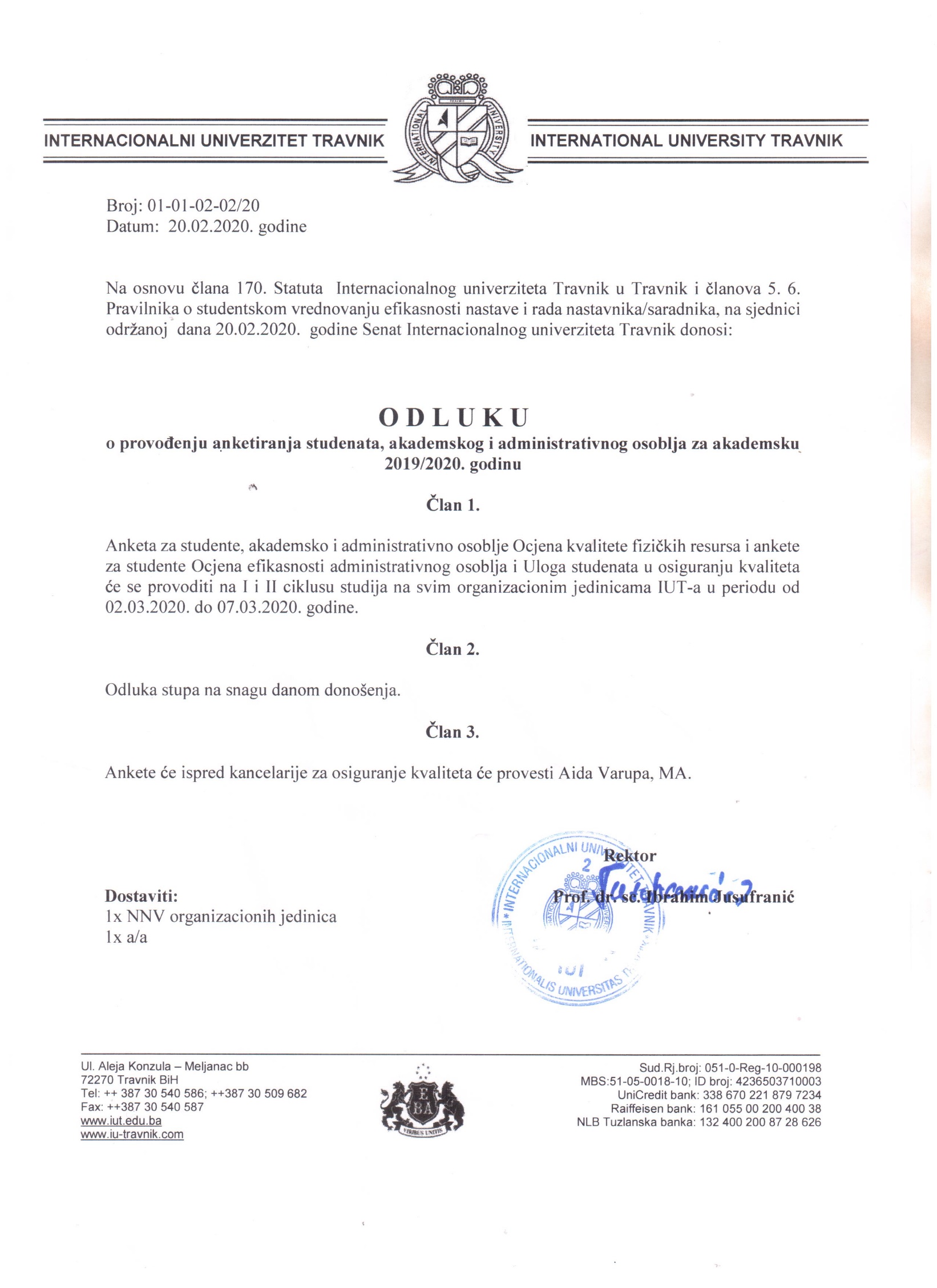 1. AKTIVNOSTI NA PRIPREMI ANKETEKancelarija za osiguranje kvaliteta Internacionalnog univerziteta Travnik u Travniku (u daljem tekstu IUT) je, preko anketara, zajedno sa koordinatorima organizacionih jedinica-dekanima, u akademskoj 2019/2020. godini provela anketu Ocjena efikasnosti administarativnog osoblja. Na osnovu Odluke o provođenju anketiranja studenata i zaposlenih za akademsku 2019/2020., broj 01-01-02-02/20 od 20.02.2020. godine, anketa za studente Ocjena efikasnosti administrativnog osoblja je provedena u periodu od 02.03.2020. do 07.03.2020. godine.Cilj provođenja gore navedene ankete jeste da se ocijeni efikasnost administrativnog osoblja, kao i da se na osnovu dobijenih rezultata poduzmu mjere za unapređenje efikasnosti administrativnog osoblja. Rezultati provedene studentske ankete Ocjena efikasnosti administrativnog osoblja podnose se Senatu, koji donosi odluku o stimulativnim ili eventualno potrebnim popravnim radnjama. Forma ankete nije se mijenjala u odnosu na prethodnu akademsku godinu, a ista se sastojala od sljedećih 7 pitanja:Administrativni radnik me jasno uputio u obaveze i kriterije studiranja na IUT;Administrativni radnik je redovno i na vrijeme odgovarao na moja pitanja;Administrativni radnik je dostupan i susretljiv za konsultacije;Administrativni radnik se redovno javlja na telefonske pozive;Administrativni radnik se nalazi na random mjestu u predviđenim terminima;Administrativni radnik se prema studentima odnosi korektno i s poštovanjem;Opća ocjena rada administrativnog osoblja.Administrativno osoblje je po gore navedenim pitanjima ocjenjivano ocjenama u rasponu od 1 do 5 i to:nedovoljan, zadovoljava, dobar,vrlo dobar, izvrstan2. REALIZACIJA ANKETEStudenti su ankete popunjavali u periodu od 02.03.2020. do 07.03.2020. godine i to u štampanoj formi, a koje su im anketari dijelili na predavanjima / vježbama. Nastavnici / saradnici su bili dužni prethodno upoznati studente da će se u gore navedenom terminu popunjavati ankete kako bi posjećenost predavanjima / vježbama, a samim time i reprezentativnost uzorka bila što veća. Također, anketar je bio dužan studentima jasno i precizno objasniti način popunjavanja ankete s ciljem da se broj nevažećih, odnosno neispravno popunjenih, anketnih listića svede na minimum. 3. OBRADA REZULTATA ANKETEAnketu je popunilo 1875, od ukupno 2113, studenata u akademskoj 2019/2020. godini. Procentualno izraženo anketu je popunilo 88,73% studenata na svim fakultetima i godinama studija Internacionalnog univerziteta Travnik. Nevažećih listića je bilo 10 odnosno 0,47%. Rezultati ankete sumirani su tabelarno i to na tri načina:Prvo, izračunata je prosječna ocjena za svako od 7 anketnih pitanja po studijskim programima unutar organizacionih jedinica.Drugo, izračunata je prosječna ocjena za svako anketno pitanje po organizacionim jedinicama na nivou IUT.Treće, predstavljena je prosječna ocjena po anketnim pitanjima, tekuće akademske godine, te predstavljena uporedno sa prethodnim akademskim godinama4. REZULTATI ANKETE NA NIVOU ORGANIZACIONIH JEDINICA IUT4.1. EKONOMSKI FAKULTET TRAVNIKOd ukupno popunjenih 1875 anketnih listića, na Ekonomskom fakultetu Travnik bilo je 523 popunjena listića, odnosno 27,9 %. Nevažećih listića bilo je 4, odnosno 0,21%. U sljedećoj tabeli predstavljeni su rezultati ankete sa prosječnim ocjenama po studijskim programima Ekonomskog fakulteta Travnik u Travniku.Tabela 1. Prosječna ocjena anketnih pitanja po studijskim programima Ekonomskog fakulteta Travnik4.2. EKOLOŠKI FAKULTET TRAVNIKOd ukupno popunjenih 1875 anketnih listića, na Ekološkom fakultetu Travnik bilo je 62 popunjena listića, odnosno 3,30 %. Nevažećih listića bilo je 2, odnosno 0,11%. U sljedećoj tabeli predstavljeni su rezultati ankete sa prosječnim ocjenama po studijskim programima Ekološkog fakulteta Travnik u Travniku.Tabela 2. Prosječna ocjena anketnih pitanja po studijskim programima Ekološkog fakulteta Travnik4.3. SAOBRAĆAJNI FAKULTET TRAVNIKOd ukupno popunjenih 1875 anketnih listića, na Saobraćajnom fakultetu Travnik bilo je 540 popunjenih listića, odnosno 28,80 %. Nevažećih listića nije bilo. U sljedećoj tabeli predstavljeni su rezultati ankete sa prosječnim ocjenama po studijskim programima Saobraćajnog fakulteta Travnik u Travniku.Tabela 3. Prosječna ocjena anketnih pitanja po studijskim programima Saobraćajnog fakulteta Travnik4.4. PRAVNI FAKULTET TRAVNIKOd ukupno popunjenih 1875 anketnih listića, na Pravnom fakultetu Travnik bilo je 123 popunjena listića, odnosno 6,56 %. Nevažećih listića nije bilo. U sljedećoj tabeli predstavljeni su rezultati ankete sa prosječnim ocjenama po studijskom programu Pravnog fakulteta Travnik u Travniku.Tabela 4. Prosječna ocjena anketnih pitanja po studijskom programu Pravnog fakulteta Travnik4.5. FAKULTET INFORMACIONIH TEHNOLOGIJA TRAVNIKOd ukupno popunjenih 1875 anketnih listića, na Fakultetu informacionih tehnologija Travnik bilo je 107 popunjenih listića, odnosno 5,70 %. Nevažećih listića nije bilo. U sljedećoj tabeli predstavljeni su rezultati ankete sa prosječnim ocjenama po studijskim programima Fakulteta informacionih tehnologija Travnik u Travniku.Tabela 5. Prosječna ocjena anketnih pitanja po studijskim programima Fakulteta informacionih tehnologija Travnik4.6. FAKULTET ZA MEDIJE I KOMUNIKACIJE TRAVNIKOd ukupno popunjenih 1875 anketnih listića, na Fakultetu za medije i komunikacije Travnik bilo je 37 popunjenih listića, odnosno 1,97%. Nevažećih listića nije bilo. U sljedećoj tabeli predstavljeni su rezultati ankete sa prosječnim ocjenama po studijskim programima Fakulteta za medije i komunikacije Travnik u Travniku.Tabela 6. Prosječna ocjena anketnih pitanja po studijskim programima Fakulteta za medije i komunikacije Travnik4.7. FAKULTET POLITEHNIČKIH NAUKA TRAVNIKOd ukupno popunjenih 1875 anketnih listića, na Fakultetu politehničkih nauka Travnik bilo je 483 popunjena listića, odnosno 25,77%. Nevažećih listića bilo je 6, odnosno 0,32%. U sljedećoj tabeli predstavljeni su rezultati ankete sa prosječnim ocjenama po studijskim programima Fakulteta politehničkih nauka Travnik u Travniku.Tabela 7. Prosječna ocjena anketnih pitanja po studijskim programima Fakulteta politehničkih nauka Travnik4.8. REZULTATI ANKETE NA NIVOU IUTNa nivou Univerziteta Anketa za ocjenu efikasnosti administrativnog osoblja se provela na 7 organizacionih jedinica, gdje su prikazane prosječne ocjene svakog anketnog pitanja, što je prikazano u sljedećoj tabeli.Tabela 8. Prosječna ocjena anketnih pitanja po organizacionim jedinicama na nivou IUTU sljedećoj tabeli je prikazana prosječna ocjena svakog anketnog pitanja za tri akademske godine.Tabela 9. Prosječna ocjena anketnih pitanja za tri akademske godineNa sljedećem grafiku može se vidjeti trend rasta, odnosno pada prosječne ocjene za svako anketno pitanje za posljednje tri akademske godine.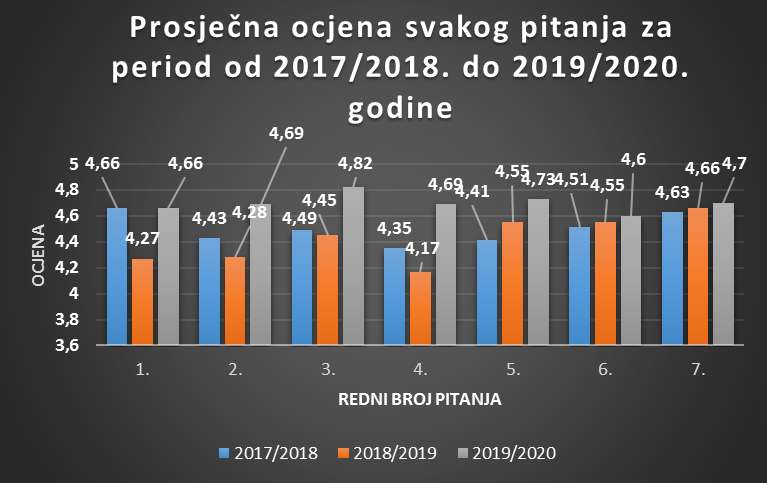 Grafik 1. Prosječna ocjena svakog pitanja Ankete – Ocjena efikasnosti administrativnog osoblja za period 2017/2018. do 2019/2020. godineNa grafiku se jasno može vidjeti da li su prosječne ocjene padale ili rasle iz godine u godinu. Tako je prosječna ocjena za svako pitanje zabilježila rast u akademskoj 2019/2020 godini, u odnosu na prethodne akademske godine, što predstavlja dobar rezultat.5. ZAKLJUČAKRezultati ankete koju je provela Kancelarija za osiguranje kvaliteta preko anketara, te koordinatora organizacionih jedinica, na osnovu Odluke o provođenju anketiranja studenata, akademskog i administrativnog osoblja za akademsku 2019/2020. godine, su zadovoljavajući. Uzorak na osnovu kojeg je urađena analiza je 88,74 % studenata na sedam organizacionih jedinica, svih godina, Internacionalnog univerziteta Travnik.  Broj nevažećih listića je smanjen u odnosu na prethodnu akademsku godinu a broj uzoraka se povećao.Rezultati ankete Ocjena efikasnosti administrativnog osoblja pokazali su rast prosječnih ocjena na svako od pitanja u akademskoj 2019/2020. godini u odnosu na prethodne godine. U konačnici prosječne ocjene su zadovoljavajuće za svako anketno pitanje, ali bez obzira na to Komitet za osiguranje kvaliteta će ukazati na rezultate ankete a sve u cilju regulisanja i održavanja trenutnih rezultata, kao i  poboljšanja ocjena u budućnosti svih anketnih pitanja koja su prikazana, odnosno kvaliteta i poboljšanja administrativnog osoblja. Rezultati ankete su objavljeni na web stranici Univerziteta, odnosno dostupni su javno na sljedećem linku: http://iu-travnik.com/ankete-i-rezultati-anketa/Predsjednik komiteta za osiguranje kvaliteta                                                                                                ______________________________                                                                                                        Prof. dr. sc. Cariša Bešić      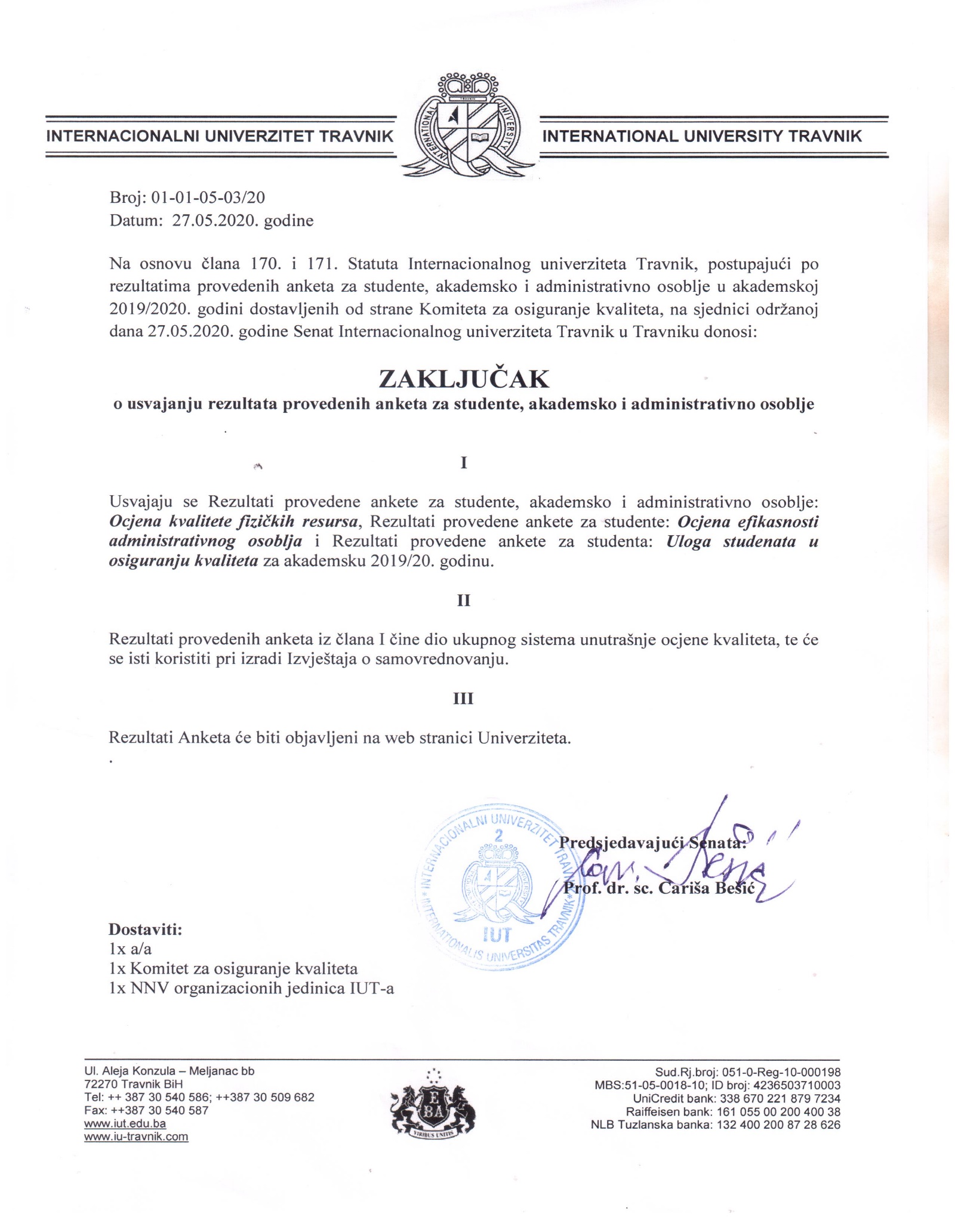 ANKETNA PITANJA1.Administrativni radnik me jasno uputio u obaveze i kriterije studiranja na IUT.2.Administrativni radnik je redovno i na vrijeme odgovarao na moja pitanja.3.Administrativni radnik je dostupan i susretljiv za konsultacije.4.Administrativni radnik se redovno javlja na telefonske pozive.5.Administrativni radnik se nalazi na radnom mjestu u predviđenim terminima.6.Administrativni radnik se prema studentima odnosi korektno i s poštovanjem.7.Opća ocjena rada administrativnog osoblja.STUDIJSKI PROGRAMI (3+2) i (4+1)Bankarstvo i osiguranje4,304,425,004,804,754,454,66Finansije, računovodstvo i revizija4,454,814,854,784,804,644,76Preduzetništvo i samozapošljavanje4,504,704,904,754,654,784,40Marketing i trgovina4,674,834,754,504,754,824,75Turizam i hotelijerstvo4,554,654,754,754,814,804,90Poslovna ekonomija4,304,554,774,804,904,654,85Poslovni menadžment4,354,664,754,804,904,814,85Poslovna informatika4,654,854,884,554,854,314,80Menadžment u zdravstvu4,704,554,674,674,504,804,90PROSJEČNA OCJENA NA NIVOU EFT4,504,674,814,714,774,674,76ANKETNA PITANJA1.Administrativni radnik me jasno uputio u obaveze i kriterije studiranja na IUT.2.Administrativni radnik je redovno i na vrijeme odgovarao na moja pitanja.3.Administrativni radnik je dostupan i susretljiv za konsultacije.4.Administrativni radnik se redovno javlja na telefonske pozive.5.Administrativni radnik se nalazi na radnom mjestu u predviđenim terminima.6.Administrativni radnik se prema studentima odnosi korektno i s poštovanjem.7.Opća ocjena rada administrativnog osoblja.STUDIJSKI PROGRAMI (3+2) i (4+1)Primjenjena ekologija (3+2)4,674,754,804,554,754,454,70Zaštita životne sredine (4+1)4,714,814,854,784,804,644,40PROSJEČNA OCJENA NA NIVOU TEF4,694,784,834,674,784,554,55ANKETNA PITANJA1.Administrativni radnik me jasno uputio u obaveze i kriterije studiranja na IUT.2.Administrativni radnik je redovno i na vrijeme odgovarao na moja pitanja.3.Administrativni radnik je dostupan i susretljiv za konsultacije.4.Administrativni radnik se redovno javlja na telefonske pozive.5.Administrativni radnik se nalazi na radnom mjestu u predviđenim terminima.6.Administrativni radnik se prema studentima odnosi korektno i s poštovanjem.7.Opća ocjena rada administrativnog osoblja.STUDIJSKI PROGRAMI (3+2) i (4+1)Drumski i gradski saobraćaj4,504,424,954,804,844,454,90Menadžment u saobraćaju4,814,814,854,784,804,644,76Vazdušni saobraćaj4,504,704,904,754,504,664,64PROSJEČNA OCJENA NA NIVOU SFT4,604,644,904,784,714,584,77ANKETNA PITANJA1.Administrativni radnik me jasno uputio u obaveze i kriterije studiranja na IUT.2.Administrativni radnik je redovno i na vrijeme odgovarao na moja pitanja.3.Administrativni radnik je dostupan i susretljiv za konsultacije.4.Administrativni radnik se redovno javlja na telefonske pozive.5.Administrativni radnik se nalazi na radnom mjestu u predviđenim terminima.6.Administrativni radnik se prema studentima odnosi korektno i s poštovanjem.7.Opća ocjena rada administrativnog osoblja.STUDIJSKI PROGRAMI (3+2) i (4+1)Opće pravo4,674,754,804,554,754,454,70PROSJEČNA OCJENA NA NIVOU PFT4,674,754,804,554,754,454,70ANKETNA PITANJA1.Administrativni radnik me jasno uputio u obaveze i kriterije studiranja na IUT.2.Administrativni radnik je redovno i na vrijeme odgovarao na moja pitanja.3.Administrativni radnik je dostupan i susretljiv za konsultacije.4.Administrativni radnik se redovno javlja na telefonske pozive.5.Administrativni radnik se nalazi na radnom mjestu u predviđenim terminima.6.Administrativni radnik se prema studentima odnosi korektno i s poštovanjem.7.Opća ocjena rada administrativnog osoblja.STUDIJSKI PROGRAMI (3+2) i (4+1)Informacione tehnologije4,714,424,954,554,844,454,50Računarski sistemi i mreže4,814,814,854,784,604,644,76Softversko programiranje4,644,704,604,754,504,714,81PROSJEČNA OCJENA NA NIVOU FIT4,724,644,804,704,654,604,70ANKETNA PITANJA1.Administrativni radnik me jasno uputio u obaveze i kriterije studiranja na IUT.2.Administrativni radnik je redovno i na vrijeme odgovarao na moja pitanja.3.Administrativni radnik je dostupan i susretljiv za konsultacije.4.Administrativni radnik se redovno javlja na telefonske pozive.5.Administrativni radnik se nalazi na radnom mjestu u predviđenim terminima.6.Administrativni radnik se prema studentima odnosi korektno i s poštovanjem.7.Opća ocjena rada administrativnog osoblja.STUDIJSKI PROGRAMI (3+2) i (4+1)Mediji i novinarstvo4,714,424,814,554,844,454,60Komunikacije4,814,754,854,784,604,684,76PROSJEČNA OCJENA NA NIVOU FMIK4,764,594,834,674,724,574,68ANKETNA PITANJA1.Administrativni radnik me jasno uputio u obaveze i kriterije studiranja na IUT.2.Administrativni radnik je redovno i na vrijeme odgovarao na moja pitanja.3.Administrativni radnik je dostupan i susretljiv za konsultacije.4.Administrativni radnik se redovno javlja na telefonske pozive.5.Administrativni radnik se nalazi na radnom mjestu u predviđenim terminima.6.Administrativni radnik se prema studentima odnosi korektno i s poštovanjem.7.Opća ocjena rada administrativnog osoblja.STUDIJSKI PROGRAMI (3+2) i (4+1)ODSJEK- MAŠINSTVOMotori i vozila4,304,425,004,804,754,454,66Proizvodno mašinstvo4,454,814,854,784,804,644,76Energetika4,504,704,904,754,654,784,40Mašinske konstrukcije4,674,834,754,504,754,824,75Energetska efikasnost i obnovljivi izvori energije4,554,654,754,754,814,804,90ODSJEK – GRAĐEVINARSTVO I ARHITEKTURAGrađevinarstvo4,304,554,774,804,904,654,85Arhitektura i urbanizam4,354,664,754,804,904,814,85Hidrookolisnki inžinjering4,654,854,884,554,854,314,80Putevi4,704,554,674,674,504,804,90ODSJEK-ELEKTROTEHNIKAElektroenergetika4,554,654,814,754,614,754,75Telekomunikacije4,454,614,504,714,614,804,55Računarstvo i informatika4,404,754,804,814,804,754,75ODSJEK-SIGURNOST I ZAŠTITA NA RADUSigurnost4,604,754,754,614,614,704,81Zaštita na radu4,554,804,854,874,754,704,81PROSJEČNA OCJENA NA NIVOU FPTN4,704,734,744,734,734,734,75ANKETNA PITANJA1.Administrativni radnik me jasno uputio u obaveze i kriterije studiranja na IUT.2.Administrativni radnik je redovno i na vrijeme odgovarao na moja pitanja.3.Administrativni radnik je dostupan i susretljiv za konsultacije.4.Administrativni radnik se redovno javlja na telefonske pozive.5.Administrativni radnik se nalazi na radnom mjestu u predviđenim terminima.6.Administrativni radnik se prema studentima odnosi korektno i s poštovanjem.7.Opća ocjena rada administrativnog osoblja.EFT4,504,674,814,714,774,674,76TEF4,694,784,834,674,784,554,55SFT4,604,644,904,784,714,584,77PFT4,674,754,804,554,754,454,70FIT4,724,644,804,704,654,604,70FMIK4,764,594,834,674,724,574,68FPTN4,704,734,744,734,734,734,75IUT4,664,694,824,694,734,604,70PITANJEPROSJEČNA OCJENA ZA 2019/2020.PROSJEČNA OCJENA 2018/2019.PROSJEČNA OCJENA 2017/2018.Administrativni radnik me jasno uputio u obaveze i kriterije studiranja na IUT.4,664,274,66Administrativni radnik je redovno i na vrijeme odgovarao na moja pitanja.4,694,284,43Administrativni radnik je dostupan i susretljiv za konsultacije.4,824,454,49Administrativni radnik se redovno javlja na telefonske pozive.4,694,174,35Administrativni radnik se nalazi na radnom mjestu u predviđenim terminima.4,734,554,41Administrativni radnik se prema studentima odnosi korektno i s poštovanjem.4,604,554,51Opća ocjena rada administrativnog osoblja.4,704,664,63